KLASA III  BRB              WTOREK  30.11.2021PODSTAWY DZIAŁALNOŚCI GOSPODARCZEJWpisz temat (jeśli nie masz zeszytu to na kartce, którą potem wkleisz do zeszytu): Lokal, w którym prowadzona jest działalność gospodarcza. Wejdź na stronę:   http://www.podrecznik.edugate.pl/7-organizacja-przedsiewziecia-i-ocena-efektow-dzialan/7-5-realizacja-przedsiewziecia/Poszukaj fragmentu: Adaptacja lokalu, następnie przeczytaj tekst i zastanów się na co Ty musiałbyś zwrócić uwagę w lokalu przeznaczonym na prowadzenie swojej działalności gospodarczej.TECHNOLOGIA GASTRONOMICZNATEMAT: ZASADY SPORZĄDZANIA I PODAWANIA POTRAW PÓŁMIĘSNYCH I WEGETARIAŃSKICHProszę się zapoznać z tematem i samodzielnie opracować notatkę. (strona 325, część 1)W zeszycie wcześniej proszę zostawić 2 puste strony na kartę pracy do poprzedniego tematu  – Rodzaje i charakterystyka potraw półmięsnych i wegetariańskich - podam Wam ją w szkole.Temat: Rodzaje i charakterystyka przekąsek.Zakąska – definicja i podziałJest to lekko strawna potrawa podawana w małych porcjach przed zasadniczym posiłkiem. Ma na celu pobudzenie apetytu, ale nie może sycić, dlatego powinna być nietłusta, z dużą zawartością białka. Zależnie od temperatury podawania odróżnia się zakąski zimne i gorące. Dzieli się je na kilka grup, np. z mięsa zwierząt rzeźnych, drobiu, dziczyzny, jaj, ryb, skorupiaków, sera oraz z warzyw lub owoców. Do typowych zakąsek zimnych należą: marynaty, sałatki, jaja gotowane, pasztety i paszteciki, jarzyny świeże i faszerowane, owoce. Do typowych zakąsek gorących należą: grzanki zapiekane, paszteciki smażone lub pieczone, pasztety na gorąco, potrawy z jaj, ryb, jarzyn, podrobów, mięsa.Temat: Przekąski z warzyw – asortyment, przepisy.https://www.kuchnia-domowa.pl/przepisy/przystawki-przekaski/warzywneKorzystając z powyższego linku,  wypisz do zeszytu wszystkie przekąski z warzyw, dołącz przekąski zawarte w podręczniku (część 2, str. 7 – 9)Temat: Przekąski z serów  – asortyment, przepisy.https://smaker.pl/polecane/przek%C4%85ski-z-sera-%C5%BC%C3%B3%C5%82tegoKorzystając z powyższego linku,  wypisz do zeszytu wszystkie przekąski z serów, dołącz przekąski zawarte w podręczniku (część 2, str. 9-10)Nie zapomnijcie, że do popularnych przekąsek z serów zaliczamy deskę serów Temat: Przekąski z jaj  – asortyment, przepisy.https://smaker.pl/polecane/zak%C4%85ski-z-jajKorzystając z powyższego linku,  wypisz do zeszytu wszystkie przekąski z jaj, dołącz przekąski zawarte w podręczniku (część 2, str. 11-13)TECHNOLOGIA OGRODNICZATemat: T: Instytucje działające w zakresie ochrony pracy i ochrony środowiska.Skorzystaj z podanej strony internetowej https://prezi.com/ny3y1gnfgmib/instytucje-dziaajace-w-zakresie-ochrony-pracy-i-srodowiska/ aby poznać instytucje oraz zakresie ich działań odnośnie ochrony pracy i środowiska w Polsce. Następnie wypisz poznane instytucje do zeszytu.Instytucje działające w zakresie ochrony pracy to: ………………….Instytucje działające w zakresie ochrony środowiska to: ……………Temat: Ochrona warzyw psiankowatych przed chorobami i szkodnikami.1. Pomidory – jak chronić przed szkodnikami i chorobami https://www.youtube.com/watch?v=HZGJUO7KmS8 2. Ochrona biologiczna w uprawie papryki: https://www.youtube.com/watch?v=DfnbovKgHOg https://www.youtube.com/watch?v=x7gv33ze8eE Temat: Charakterystyka pnączy o drewniejących pędach.Zapoznaj się z charakterystyką pnączy:1. Pnącza jednoroczne https://www.youtube.com/watch?v=M7ZP2Vscqdg 2. Pnącza – sposoby wspinania się i podpory https://www.youtube.com/watch?v=4cdU1oLDvRE ZADANIE DOMOWE – rozwiąż test rozwiąż test https://arkusze.pl/zawodowy/r05-2019-czerwiec-egzamin-zawodowy-pisemny.pdf PRZEPISY RUCHU DROGOWEGO / PAWEŁ I KUBA/Temat: PRZEJAZD PRZEZ TOROWISKA. POJAZDY UPRZYWILEJOWANE.Obejrzyj uważnie filmO tramwajach - Bing video Wymień 4 podstawowe zasady którymi trzeba się kierować zbliżając się i przejeżdżając przez  torowiska.WIEDZA O SPOŁECZEŃSTWIEWOSTemat: Gwarancje przestrzegania praw człowieka w Polsce.Zadanie 1.  Zapoznaj się z informacjami na stronie https://zpe.gov.pl/a/ochrona-praw-i-wolnosci-w-polsce/D183skr9MZadanie 2. Wykonaj ćwiczenie 5 i 7 zintegrowanej platformie edukacyjnej (link powyżej).Zadanie 3. Jako notatkę wpisz informacje z ćw. 5.JĘZYK POLSKITemat:  Jednostka wobec wielkiej historii. O dylematach poety żołnierza – K.K. Baczyński „Z głową na karabinie”. Odczytaj wiersz Krzysztofa Kamila Baczyńskiego „Z głową na karabinie” lub wysłuchaj recytacji. https://wolnelektury.pl/media/book/pdf/baczynski-z-glowa-na-karabinie. https://polska-poezja.pl/lista-wierszy/103-krzysztof-kamil-baczynski-z-glowa-na-karabinie Wpisz do zeszytuWiersz ten zaliczamy do liryki bezpośredniej. Ukazuje nam to podmiot liryczny, który występuje w pierwszej osobie liczby pojedynczej (np.: słyszę, dla mnie).Dzieło Baczyńskiego zbudowane jest z siedmiu zwrotek, a każda z nich posiada cztery wersy. Każdy wers ma po dziewięć sylab.Podmiotem lirycznym w wierszu jest człowiek młody, który przeżywa tragizm wojny i tragizm swojego pokolenia. Poeta zastanawia się, czy młodzi ludzie urodzili się po to, by zginąć.Baczyński pokazuje w wierszu przede wszystkim dramat wszystkich młodych ludzi należących do pokolenia Kolumbów. Pokolenie to wychowane zostało na najważniejszych wartościach: Bóg – Honor – Ojczyzna. Nikt jednak nie przypuszczał, że za tę miłość do ojczyzny zapłacą najwyższą cenę. Zadanie domoweZnajdź i zapisz w zeszycie synonimy  ( wyrazy bliskoznaczne) do słowa „pokolenie”.REWALIDACJAREWALIDACJA – Adaś i Eryk  30.11.2021r.Uzupełnij tekst brakującymi literami - https://learningapps.org/display?v=pp67upkr521Sprawdź, jak dobrze znasz zasady ortograficzne - https://learningapps.org/display?v=pr7s4izet21  Zajęcia rewalidacyjneZad. 1. Wykreślanka - zawodyWyszukaj podane w zadaniu nazwy zawodów i wykreśl je z diagramu. Wyrazy zapisane są pionowo i poziomo. Po odszukaniu wyrazu, odznacz go po prawej stronie, tylko wtedy zadanie będzie zaliczone. https://wordwall.net/resource/1456266/poznajemy-zawodyZad.2. Odgadnij podane hasło, wpisując jedną literę nad każdą kreską. Po przeniesieniu liter w ponumerowane kratki, otrzymasz hasło.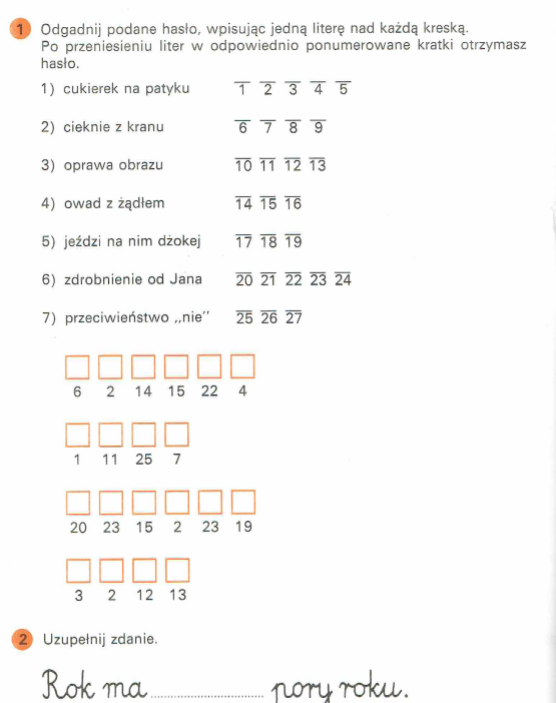 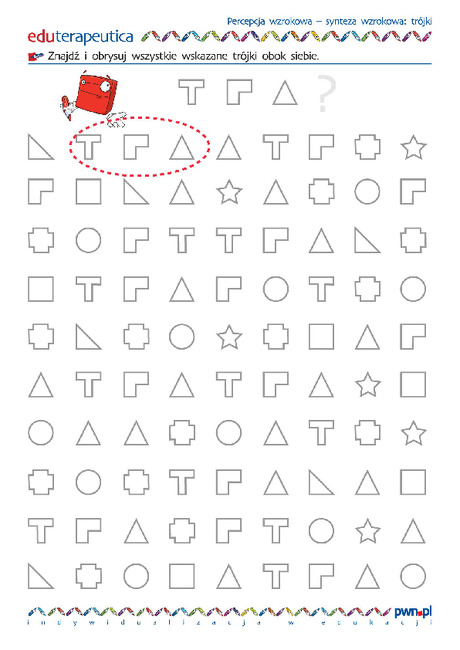 